А вы знаете кто такие «Навигаторы детства» ?

«Навигаторы детства» – это большая команда советников директоров по воспитанию и взаимодействию с детскими общественными объединениями, которая смотрит на воспитание по-новому и работает с детьми по зову сердца!

Кто такой советник?

Это педагог, который постоянно самосовершенствуется, объединяет вокруг себя команды ребят, слышит детей, знает их интересы и не боится выходить за рамки простых решений.

Это наставник – мудрый, добрый, уверенный в уникальности и таланте своих подопечных, открывающий двери к достижению целей.

Это специалист, неравнодушный к проблемам детей, школы и семьи.

Это человек, горящий идеей сделать пространство школы более дружелюбным для ребёнка и педагога.

Чем занимаются советники по воспитанию?

Советники – это универсальные специалисты, одной из основных задач которых является реализация программ воспитательной работы. Они помогают сделать главный приоритет образования – воспитание – эффективнее и значимее.

Советники решают задачи по развитию личности на основе духовно-нравственных ценностей, по организации интересной и яркой внеурочной деятельности, успешной социализации, вовлечению в инициативы «Российского движения школьников» (РДШ) и юнармейские программы.

Больше интересного про «Навигаторов детства» ты можешь узнать в официальном сообществе команды советников по воспитанию в ВК:
https://vk.com/novigatorycommunity

#РДШКубань #Российскоедвижениешкольников #Росдетцентр #РДДМ #НАВИГАТОРЫДЕТСВА93 #навигаторыдетсва23

Ссылка на видеоролик: https://drive.google.com/drive/folders/1fbodjcS2NHOMV43RcwpTOe_etyH6e6w-?usp=sharing папка «Видеоролики».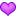 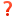 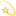 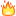 